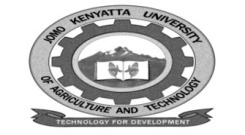 W1-2-60-1-6JOMO KENYATTA UNIVERSITY OF AGRICULTURE AND TECHNOLOGYUNIVERSITY EXAMINATIONS 2016/2017I EXAMINATION FOR THE DIPLOMA IN BUSINESS ADMINISTRATION HCB 0208:  THEORY OF TAXATIONDATE: AUGUST 2017                                                                               TIME: 1.5 HOURSINSTRUCTIONS:  Answer question one and any other two questions.QUESTION ONEa.	Explain five objectives of taxation.						(10 marks)b.	Explain five advantages of direct taxes.					(10 marks)c.	Explain five principles of taxation.						(10 marks)QUESTION TWOa.	Explain eight  diagnostic  tests for a  good tax system.			(16 marks)b.	State four reasons why accounting profits is not same as taxable profit.	(4 marks)QUESTION THREEa.	Mr Kamau,  helped by his wife run a kiosk in Nakuru, His receipts and expenditure 	account information as follows:The family lives in the flat above business premises the rent is apportionable 2/5  flat and 3/5 tea house. Insurance (premium ) amounts to 140 in respect of Kamau’s life insurance policy.  Kamau Personal  use of the car is about 40% of total mileage.  Mr Kamau has not paid rent 200 for December and shop grocery bills amounts 316.analysis of repair  and rewardsPaintings and decorations.		216New furniture				418Repairs to toilets			182  (816)At the beginning of the year there was  stock of a grocery amounting to 115 and at the end of the year 96.a.	 Calculate adjusted Profit and loss a/c for the year income tax purposes ignore any 	second scheduled deductions that may be due.				(12 marks)b.	Explain all the assumption made in arriving at the adjusted profits.		(4 marks)c.	Make any enquiries and comment you consider  necessary.			(4 marks)QUESTION FOURa.	Outline five advantages of indirect taxes.					(10 marks)b.	Explain forward and Backward shifting of tax using examples.		(4 marks)c.	Explain two theories which  explain shifting tax incidence.			(6 marks)QUESTION FIVEa.	Explain the treatment of the following types of taxes.	i.	Custom duties.							(2 marks)	ii.	A tax on profits.							(2 marks)	iii.	Taxes on profits							(2 marks)	iv.	Taxes on net income							(2 marks)	v.	Inheritances and gifts							(2 marks)b.	Explain the professionals listed at the fifth schedule of section 10 of income tax, who 	have specific allowable  expenditures.					(10 marks)ExpensesReceiptPurchase of grocery6215Sale of food15645Wages to staff3912Juke box collection1903NSSF and PAYE360Sale of old cooker  & furniture211Gas and electricity613Winning of lottery650Salary to  wife900losses1234Cleaning materials , flowers319Utensils216Repairs and renewals816Insurance430Legal expenses316Household exp (sch fees)2215Car running expenses91519643